Georgia Food Safety & Defense 
Task Force MeetingAugust 2020 Virtual Meeting AgendaDate: August 5, 2020Time: 10:00 am – 11:30 am ETLocation: Virtual Zoom MeetingWelcome and Intro: Jessica BadourStakeholder UpdatesGeorgia Department of Public Health: Galen Baxter, Hope DishmanRestaurant inspections stopped in March; routine inspections are resuming in some parts of the state.Environmental Health updates:The division has created guidance and training videos for restaurant industry and long-term care facilities.They conducted a virtual district conference.FDA grant has been extended through July 2021.Epidemiology update: Foodborne disease incidence and outbreaks have decreased.One Georgia resident affected by the Cyclospora bagged salad outbreak.Georgia has not yet been affected by the recent Thompson onion outbreak.Georgia Department of Agriculture: Natalie Adan, Krissa Jones, Chris Peasley, Maggie Brown, Colby Brown, Tamsin SmithLegislative updates:Senate Bill 345 (Save our Sandwiches) passed House and Senate.Senate Bill 381 (information sharing with the FDA) passed House and Senate.Senate Bill 420 (bathrooms in food sales) did not pass.Senate Bill 434 (plastic bags) did not pass. Manufactured Food updates:Resumed FDA contract inspections, with FDA permission.Georgia shellfish recertification date will now expire December 31, 2020.Retail Food updates:There are 9 openings in the retail food program; please share the openings with anyone interested.The standardization process has been postponed indefinitely.Field work has been phasing back in front full-time telework, focusing on complaints and backlog inspections in small stores.Since the pandemic, there has been an increase in cottage food licenses and mobile vehicle food licenses.Risk-based sampling program is resuming and at 35% of pre-COVID capacity.Produce Safety Program: On Farm Readiness Reviews and inspections have resumed.Program is slowly trying to open Produce Safety Growing training again. RRT updates: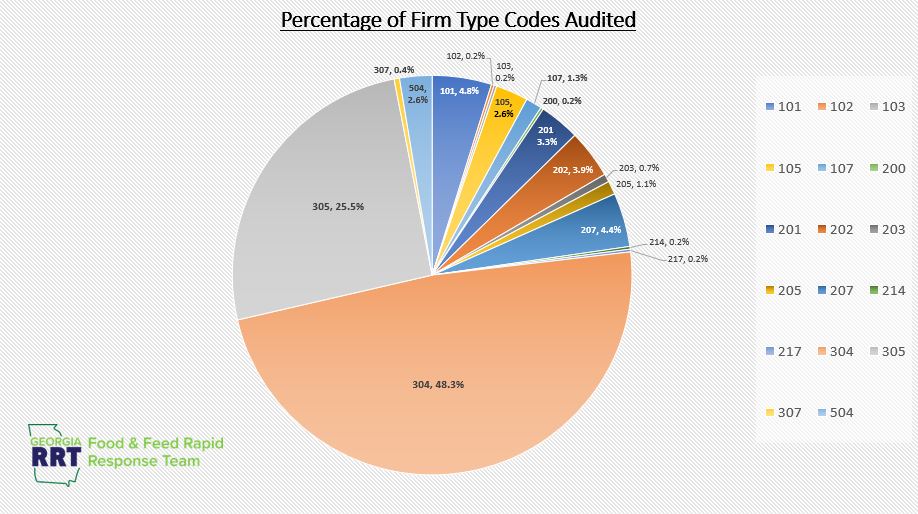 From December 1, there have been 32 complaints regarding COVID response.GDA has ensured the distribution of over 250,000 face masks.From January to March 2020 the GDA removed 206 units of product during a recall audit check. The largest problems were in store codes 304 and 305 (convenience stores and delis).Emergency Management updates:PowerPoint Slides: Sims Updates .pdfCOVID communication plan is focusing on building resilience. Crisis Counseling Program will serve food, agriculture, and hospitality workers, as well as the general public.If you are interested in helping with a Crisis Counseling app, please contact Venessa Sims at Venessa.sims@agr.georgia.gov. Georgia Grown To-Go pop-up markets have been a success and will continue into the fall.GDA is now preparing for hurricane season, with COVID precautions.FDA: Cameron WigginsOffice of State Cooperative Programs Retail Food update:National retail food team will not be conducting new and re-standardizations of field officers.Expiration dates are extended; maintenance dates are extended through 2020.OSCP is partnering with NEHA to host the 2020 Food Retail Safety Seminar.Register here.OSCP is working on Democratic and Republican National Conventions.For FDA COVID information:FDA’s food and cosmetic information center Inquiry PageFDA’s latest COVID information: Coronavirus Disease 2019 (COVID-19)Half East 3 updates:The office lifted the state stop work order and actively working on FY 21 adjustments.FDA has resumed prioritized domestic surveillance inspections based on local COVID rates.USDA: Kenneth CashMost in the USDA are teleworking but the offices are open.Investigators had to move online and work regulatory positions.This has impacted production of proteins.Complaints have gone up and the USDA is working to address them.Offices of public health and science are still working, and will assist when needed. CDC: Dr. Art LiangCDC scaled up food-related guidance through the pandemic.Food systems work group in the EOC response is working actively with National Restaurant Association. The CDC is looking for any feedback. You can reach out to the FSTF and we will bring this to the CDC.Georgia Fruit and Vegetable Growers Association: Beth OlesonFood safety consulting and education arm is now nationwide. The program includes farm visits, packing facilities, consulting, and trainings.Reach out the Beth if you know someone who can benefit from a cost-share program for food-safety consulting and audit fee.Southeast Regional Fruit and Vegetable Conference is considering virtual or in-person conference this year.Planning is underway for the Food Safety Educational Conference for farmers, packing, owners, and managers.Georgia Food Bank Association: Callie RoanSince COVID, the food banks have seen 30-40% increase, up to 60% in some areas.The food banks have served 4.2 million meals per week since pandemic.In the near future, they expect to distribute 400,000+ boxes of produce, meat, with milk.There is a problem of loss of volunteers, but the food banks have received National Guard Assistance.The food banks expect to see sustained demand for food assistance and an increased burden to feed people directly. There was an appeal to Congress for 15% increase in SNAP benefits.The banks are looking to increase cold storage.Georgia Restaurants Association: Karen BremerThe GRA has been working with the CDC and DPH to update guidance. Restaurants have lost more jobs and revenue than any other industry and will be the slowest to recover.Restaurant unemployment jumped to 39.3% in April; it is currently to 28.9%.Restaurants have lost $145 billion in revenue so far.A new initiative is the Georgia safety promise: trade associations came together to regain trust and make a pledge with safety measures.THRIVE Georgia is training employees on COVID safety measures.Atlanta Family Meal is providing meals for restaurant workers and their families.Right now, the GRA is working on a temporary order for curbside mixed drinks and asking to prioritize restaurant workers in COVID antibody testing.Georgia Tech: Wendy WhiteThe GT MEP is continuing to offer professional development, classes, third party consultations, gap assessments, and compliance.The MEP is developing employee protection guidance and business continuity guidelines.The Georgia Regulatory Breakfast Event is rescheduled for Nov. 5, 2020.Register here.University of Georgia: Tori StiversSeafood HASSAP is conducting operations virtually.NOA is funding seafood response, which will involve asking 7-10 processors on their adaptations. You can sign up for free classes at GeorgiaSBDC.org.Webinars will be starting in Aug, June 2021, so check the site for updates soon.University of Georgia Extension: Elizabeth AndressServSafe and trainings can be given virtually, but are waiting due to regulations.Extension is now allowed to proctor certified exams; tests can be proctor print or online tests in person with social distancing. Educators are doing zoom programs; home food preservation has been very popular. There is no means of tracking, but keep this in mind for rise in botulism and food waste. Action ItemsIf you are interested in helping with a Crisis Counseling app, please contact Venessa Sims at Venessa.sims@agr.georgia.gov. OSCP is partnering with NEHA to host the 2020 Food Retail Safety Seminar.Register here for the FDA and NEHA’s Digital Defense Conference. The conference is free and will be held on August 18 and 19.Reach out to the FSTF at Jessica.badour@agr.georgia.gov with any feedback on food-related response for the CDC.Beth Oleson is taking ideas/speakers for Food Safety educational conference with the audience focusing on produce growers, packers, and shippers: boleson@asginfo.netYou can sign up for free classes at GeorgiaSBDC.org, starting August 21.Reach out to Tori Stivers, Seafood Specialist at tstivers@uga.edu ; 770-460-2506 for trainings.